Педагоги советуют.Подготовка ребёнка к детскому саду.Приход в детский сад является новым этапом в жизни любого  ребенка. Детский сад по сути является первым серьезным  коллективом, в который попадает Ваш малыш.Убедитесь в собственной уверенности, что Вашей семье детский сад необходим именно сейчас. Ребенок отлично чувствует, когда  родители сомневаются в целесообразности садовскоговоспитания. Любые Ваши колебания ребенок использует для того, чтобы воспротивиться расставанию с родителями. Легче и быстрее привыкают дети, у родителей которых нет альтернативы детском саду.Всем известно, что когда ребенок поступает в детский сад, у  него начинается адаптация – привыкание к детскому саду. У кого-то этот период протекает легко и незаметно, а кто-топривыкает тяжело, много плачет, часто болеет, сильно переживает расставание с мамой. Вы можете несколько облегчить этот процесс, помочь малышу быстрее привыкнуть к тому, что теперь он будет ходить в садик и оставаться там с другими детками и воспитателями, а мама придет за ним вечером. Чем меньше Вы будете переживать, чем спокойнее Вы будете оставлять ребенка в группе, тем легче будет Вашему малышу в детском саду.Приучать ребенка к посещению детского сада следует постепенно. Узнайте распорядок дня в группе: когда у детей завтрак, обед, полдник, какую именно пищу они едят, в какое время у них занятия, когда прогулки, а когда дневной сон. Старайтесь дома следовать такому же режиму, еще до начала посещения детского сада.Научите ребенка кушать самостоятельно, мыть руки, пользоваться полотенцем.Обязательно приучите малыша к горшку (в дестком саду памперсы не приветствуются!!!).Не забывайте о том, насколько важен полноценный отдых для ребенка, который начинает ходить в сад. Следите за тем, чтобы Ваш малыш как можно меньше проводил времени возле телевизора,как можно больше времени - на улице, старайтесь укладывать его спать в дневное время в те же часы, что и в саду.Прежде, чем отдать ребенка в группу на целый день познакомьте его с садиком в спокойной обстановке. Несколько раз сходите в садик вместе, походите по коридорам, загляните в группу,познакомьте его с воспитателями, погуляйте на площадке. Первые несколько дней приводите ребенка в группу ненадолго, на один - два часа, или меньше, если малыш сильно переживает.По мере того, как Ваш ребенок привыкает, постепенно увеличивайте время пребывания в детском саду.  О том, сколько времени потребуется Вашему ребенку, чтобы адаптироваться к новым условиям жизни может решить только сам ребенок. Есть дети, которые привыкают к садику легко и быстро и с удовольствием бегут в группу. А некоторые дети привыкают долго, тяжело, много плачут, устают в садике. Не торопите ребенка. Обязательно хвалите его, говорите, что он молодец, что мама очень им гордится. Ведь детский садик должен стать домом радости для ребенка.В присутствии ребенка избегайте критических замечаний в адрес детского сада и его сотрудников. Никогда не пугайте ребёнка детским садом.Если у Вас есть возможность, не спешите выходить на работу, одновременно с началом посещения ребенком детского сада. Так Вы поможете ему быстрее адаптироваться. Не будете переживать из-за того, что все еще есть необходимость водить его в сад на несколько часов, а не на весь день, а Вы в это время заняты на работе. А если он заболеет, Вы сможете полноценно за ним ухаживать, не думая о том, что в это время происходит у Вас на работе.Большинство детей, которые ходят в детский сад первый год начинают часто болеть, несмотря на то, что раньше они были здоровы. Это происходит потому, что в детском коллективе иммунная система ребенка вступает в контакт с чужой микробной флорой, которая отличается от микрофлоры его родителей и ближайших родственников. Поэтому нельзя забывать об укреплении иммунной системы малыша. Прежде всего, ребенка следует закалять. Летом разрешайте ему бегать босиком по земле, траве и лужам. Обязательно купайтесь с ребенком в озере, речке или небольшом бассейне с водой. Не одевайте ребенка слишком тепло, пусть он бегает голышом, принимая воздушные ванны.Не отчаивайтесь, если сразу не все получается так гладко, как хотелось бы. Главное не торопиться. Очень скоро Ваш малыш привыкнет к садику, и будет ходить в него с удовольствием.Если через месяц Ваш ребенок еще не привык к детскому саду, проверьте список рекомендации и попытайтесь выполнить те рекомендации, о которых Вы забыли.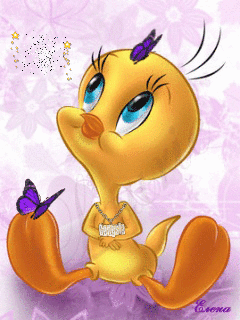 Показатели успешности обучения ребенка первой младшей группы.К концу учебного года Ваш ребенок может:Культурно-гигиенические навыки.Пользоваться индивидуальными предметами: носовой платок, салфетка, полотенце, расчёска, горшок;Правильно держать ложку в правой руке;Убирать и расставлять игрушки;Правильно надевать одежду и обувь, аккуратно складывать снятую одежду.Физическое воспитание.Ходить по прямой дорожке, с перешагиванием через предметы, по доске, гимнастической скамейке (упражнение в равновесии);Прыгать на двух ногах на месте и с продвижением вперёд;Перебрасывать мяч через сетку с расстояния 1-2 метра,Бросать мяч на дальность, в горизонтальную цель с расстояния в 1 метр правой и левой рукой;Ловить мяч с расстояния 1 метр;Ползать, подлезать под натянутую верёвку, перелезать через бревно, лежащее на полу.Сенсорное воспитание, ознакомление с окружающим.Называть и обобщать игрушки, предметы мебели, одежды, посуды, некоторые фрукты и овощи, виды транспорта;Различать и называть домашних животных и их детёнышей (кошка, собака, корова, коза) диких животных (лиса, заяц, медведь, волк);Уметь ориентироваться в помещении группы, на участке, называть основные помещения, сооружения (группа, спальня, лестница, веранда, горка);Знать имена членов своей семьи и персонала группы.Развитие речи.Иметь активный словарный запас (не менее 1000-1200 слов);Повторять за взрослым слово и небольшое предложение, в том числе содержащее вопрос или восклицание;Ответить на вопрос взрослого предложением из двух, трёх слов;Слушать небольшие рассказы без наглядного сопровождения;Употреблять глаголы обозначающие: трудовые действия (стирать, гладить), действия противоположные по значению (открывать, закрывать);Употреблять в речи прилагательные, обозначающие: цвет, величину, вкус, температуру предмета (красный, большой, кислый, горячий);Употреблять наречия (близко, далеко, высоко, быстро, темно, тихо, холодно, жарко, скользко);Пользоваться высотой и силой голоса (Киска, брысь! Кто пришёл? Тише мыши…);Использовать в речи предлоги (в, на, у, за, под);Употреблять слова спасибо, пожалуйста;Читать стихи (четверостишья).Математические представления.Различать: много - мало, много и один, один и два.Рисование.Уметь правильно держать карандаш – тремя пальцами выше отточенного конца, кисть – за железным наконечником;Уметь рисовать линии (длинные, короткие, горизонтальные, наклонные);Рисовать предметы округлой формы;Различать красный, синий, зелёный, жёлтый, белый, чёрный цвета;Радоваться своим рисункам, называть то, что на них изображено.Лепка.Раскатывать комок пластилина прямыми и круговыми движениями кистей рук;Сплющивать комок ладонями, соединять концы раскатанной палочки;Лепить несложные предметы.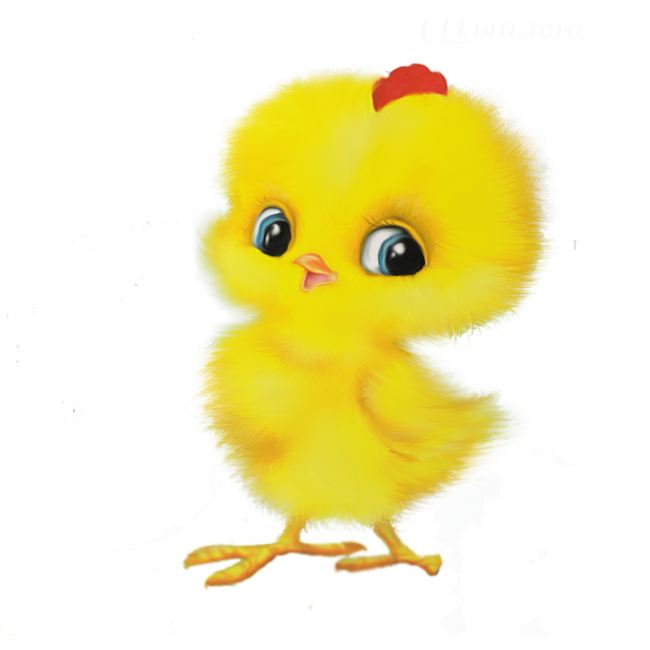 